МБУДО «Дворец творчества детей и молодёжи имени Добробабиной А.П. города Белово» «Умение общаться с людьми – это товар, и я заплачу за такое умение больше, чем за что-либо другое на свете».Дж. РокфеллерИнтерактивное общение — это метод обучения, позволяющий сформировать определенные умения, навыки, достичь общей цели. Эффективное общение – это не просто передача информации. Для того чтобы общение было эффективным, важно не только уметь говорить, но еще уметь слушать, слышать и понимать, о чем говорит собеседник.Схемы    общенияЭлементы интерактивного общенияобщая цель и ее жесткая регламентация; общность мотивов, побуждающая их к совместной деятельности;наличие единого пространства и времени выполнения совместных действий;своевременная координация индивидуальных действий и необходимость управления ими;знание каждым участником норм, правил, а также процедур межличностного взаимодействия;необходимость передачи информации.Правила эффективного общения1.Контакт.В ходе общения каждый из нас желает, чтобы его услышали и поняли, по этой причине в ходе разговора проявляйте уважение к точке зрения говорящего. Для эффективного общения рекомендуется также говорить в том же темпе и в том же объеме, а также используя аналогичную позу (стоя либо сидя) что и ваш собеседник. Помните, что люди любят, когда им подражают.2.Невербальное общение. Лишь небольшую часть общения составляют непосредственно слова. Это означает, в основном общение состоит из мимики и жестов. Невербальное общение мы используем и для того, чтобы показать нашу ответную реакцию на то, что нам сообщают.3.Убедитесь в том, что вас поняли правильно. Для этого просто задайте несколько вопросов типа «Понимаешь ли ты то, о чем я собственно хотел/хотела сказать?» либо аналогичный вопрос.4. Реагировать на информацию собеседника. В ходе беседы рекомендуется давать понять жестами, мимикой словами то, что вы слушаете и слышите собеседника, вы понимаете то, о чем он сообщает. Если вам что-то не совсем понятно, обязательно переспрашивайте «А правильно ли я тебя понял/поняла?».Мы общаемся постоянно, даже когда молчим через наши жесты, движения, мимику. Так пусть общение станет еще эффективнее!Значение некоторых жестов и поз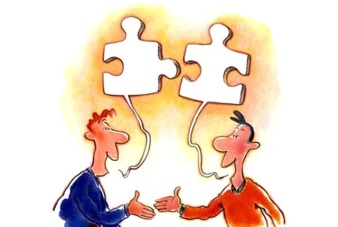 Применение  интерактивных технологийв презентационной  деятельности педагогаПассивное  Активное Интерактивное 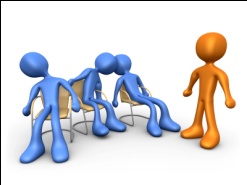 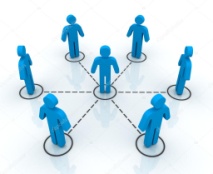 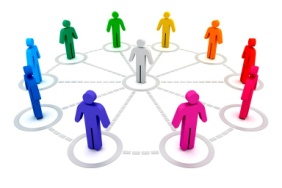 	Жесты, позыСостояние собеседникаРаскрытые руки ладонями вверхИскренность, открытостьРасстегнут пиджак (или снимается)Открытость, дружеское расположениеРуки спрятаны (за спину, в карманы)Чувство вины или напряженное восприятие ситуацииРуки скрещены на грудиЗащита, оборонаКулаки сжаты (или пальцы вцепились в какой-нибудь предмет)Защита, оборонаКисти рук расслабленыСпокойствиеЧеловек сидит на краешке стула, склонившись вперед, голова слегка наклонена и опирается на рукуЗаинтересованностьГолова слегка наклонена набокВнимательное слушаниеЧеловек опирается подбородком на ладонь, указательный палец вдоль щеки, остальные пальцы ниже ртаКритическая оценкаПочесывание подбородка (нередко сопровождается легким прищуриванием глаз)Обдумывание решенияЛадонь захватывает подбородокОбдумывание решенияЧеловек медленно снимает очки, тщательно протирает стеклаЖелание выиграть время, подготовка к сопротивлениюЧеловек расхаживает по комнатеОбдумывание трудного решенияПощипывание переносицыНапряженное сопротивлениеЧеловек прикрывает рот рукой во время своего высказыванияОбманЧеловек прикрывает рот рукой во время слушанияСомнение, недоверие к говорящемуЧеловек старается на вас не смотретьСкрытность, утаивание своей позицииВзгляд в сторону от васПодозрение, сомнениеГоворящий слегка касается носа или века (обычно указательным пальцем)ОбманСлушающие слегка касаются века, носа или ухаНедоверие к говорящемуПри рукопожатии человек держит свою руку сверхуПревосходство, уверенностьПри рукопожатии человек держит свою руку снизуПодчинениеХозяин кабинета начинает собирать бумаги на столеРазговор оконченНоги или все тело человека обращены к выходуЖелание уйтиРука в кармане, большой палец снаружиПревосходство, уверенностьГоворящий жестикулирует сжатым кулакомДемонстрация власти, угрозаПиджак застегнут на все пуговицыПодчеркивание  дистанцииЧеловек сидит верхом на стулеАгрессивное состояниеЗрачки расширеныЗаинтересованность или возбуждениеЗрачки сузилисьСкрытность, утаивание позиции